MODEL COLLABORATIVE GOVERNANCE PENGELOLAAN STADION UTAMA GELORA BANDUNG LAUTAN API PADA DINAS PEMUDA DAN OLAHRAGA KOTA BANDUNGTESISDisusun Sebagai Syarat Mengikuti Sidang Tesis Guna Mencapai Gelar  Magister Pada  Konsentrasi Kebijakan Publik Program Magister Administrasi dan Kebijakan PublikOleh :RESTU A. PARIPURNAWATY198010025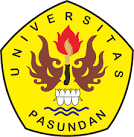     MAGISTER ADMINISTRASI DAN KEBIJAKAN PUBLIKFAKULTAS PASCASARJANA   UNIVERSITAS PASUNDAN   BANDUNG 2021DAFTAR PUSTAKA1. Sumber Buku :Abiradin, Rosidi dkk. 2013. Reinventing Local Goverment, Demokrasi dan Reformasi Pelayanan Publik. Yogyakarta: CV. Andi OffseA.F.Stoner James, DKK, 1996, Manajemen. Edisi Indonesia. Jakarta : PT. PrenhallindoAnsell, Chris dan Alison Gash. 2007. Collaborative Governance in Theory and Practice. Journal Of Public Administration Research and Theory. University of California, Barkley . Journal of Public Administration Research and Theory Vol. 543571 Atmosudirdjo, S. Prajudi. 1983. Hukum Administrasi Negara. Jakarta. Ghalia Indonesia.Dwiyanto, Agus. 2015. Manajemen Pelayanan Publik: Peduli, Inklusif dan Kolaboratif. Yogyakarta: UGM Press.Handayaningrat, Soewono, 1996. Administrasi Pemerintahan dalam Pembangunan Nasional, Jakarta: Gunung Agung.Harits, Benyamin, 2005, Teori Organisasi, Cetakan Pertama, Bandung, INSANI PRESS.Hasibuan, Malayu S.P. 2005  Manajemen Sumber Daya Manusia. Edisi Revisi Jakarta PT. Bumi Aksara. Heru, Bambang. 2007. Manajemen Strategik : Mengupas Benchmarking Strategic Yang Perlu Diketahui Pimpinan dan Perencana Strategi. Bandung. PRISMA PRESS.Keban, Jeremias T. 2008. Enam Dimensi Strategis Administrasi Publik : Konsep, Teori dan Isu. Yogyakarta : Penerbit Gava Media.Mariane, Ine,  2018, Azas – Azas Manajemen, Bandung, Kencana Utama.Mangkunegara, A.A. Anwar Prabu. 2008. Manajemen Sumber Daya Manusia Perusahaan, Bandung. PT. Remaja RosdakaryaPasolong Harbani. 2014. Teori Administrasi Publik. Bandung: AlfabetaSatibi, Iwan, 2011. Teknik Penulisan Skripsi, Tesis,& Disertasi.Bandung. CEPLAS.Satibi, Iwan, 2012, Manajemen Publik dalam Perspektif Teoritik dan Empirik, Bandung. UNPRAS PRESS Sedarmayanti dan Aziz,  2020, Dinamika Governance di Era Revolusi Industri 4.0, Bandung . PT. Refika Aditama.2. DokumenLaporan Kinerja Instansi Pemerintah (LKIP)  Dinas Pemuda dan Olahraga Kota Bandung 2018Lampiran Prestasi Olahraga Kota BandungRencana Strategis Dinas Pemuda dan Olahraga Kota Bandung Tahun 2019-2023Peraturan Walikota Bandung Nomor 1397  Tahun 2016 Tentang Kedudukan, Susunan Organisasi, Tugas Pokok, Fungsi, dan Uraian Tugas Serta Tata Kerja Dinas Pemuda dan Olahraga Kota Bandung. Peraturan Menteri Pemuda dan Olahraga Republik Indonesia Nomor 1516 Tahun 2015 Tentang Organisasi dan Tata Kerja Kementerian Pemuda dan Olahraga Republik IndonesiaJurnal Adminitrasi Publik Vol. 543571Disertasi Sundawa, 2011,  “Analisis Dampak Koordinasi Dan Kemampuan Aparatur Terhadap Efektivitas Organisasi Dinas Daerah di Kota Bandung”, Program Doktor Ilmu Sosial Pasca Sarjana, Universitas Pasundan, Bandung.3. Media Elektronikhttps://www.google.com/search?q=prestasi+olahraga+kota+bandung&rlz=1C1GCEA_enID935ID935&oq=Prestasi+olahraga+k&aqs=chrome.1.69i57j69i59j0i19j0i19i22i30l7.4632j1j15&sourceid=chrome&ie=UTF-8http://digilib.mercubuana.ac.id/manager/t!@file_artikel_abstrak/Isi_Artikel_354226031905.pdfhttps://madania.co.id/tingkatkan-prestasi-olahraga-koni-kota-bandung-terus-terapkan-sport-science/https://www.pikiran-rakyat.com/olahraga/pr-01326836/meleset-dari-proyeksi-atlet-kota-bandung-sumbangkan-21-medali-pada-sea-games-2019https://www.liputan6.com/bola/read/2601486/daftar-lengkap-venue-pon-2016file:///C:/Users/User/Downloads/7888-29718-1-PB.pdfhttp://repository.unpas.ac.id/45546/http://lintassosialpolitik.blogspot.com/2012/10/teori-new-public-management_11.html#:~:text=New%20Public%20Management%20(NPM)%20merupakan,dengan%20praktik%20manajemen%20sektor%20publik.file:///C:/Users/User/Documents/Usulan%20Penelitian%20Tesis/TESIS%20BROOOO/Ansell-and-Gash-Collaborative-Governance-in-Theory-and-Practice.pdfhttps://ebooks.gramedia.com/books/collaborative-governance-konsep-dan-aplikasihttps://sites.duke.edu/niou/files/2011/05/Ansell-and-Gash-Collaborative-Governance-in-Theory-and-Practice.pdfhttp://blog.ub.ac.id/jasivanandya/2019/02/02/governance/#:~:text=Dengan%20demikian%2C%20Governance%20adalah%20suatu,tersebut%20(Kooiman%2C%201993).